NÁRODNÁ RADA SLOVENSKEJ REPUBLIKYVIII. volebné obdobie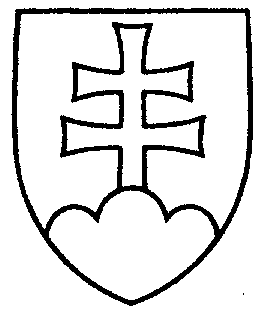 č......UZNESENIENÁRODNEJ RADY SLOVENSKEJ REPUBLIKYz ...............k návrhu na vyslovenie súhlasu Národnej rady Slovenskej republiky s Dohodou o partnerstve a spolupráci medzi Európskou úniou a jej členskými štátmi na jednej strane a Singapurskou republikou na strane druhej Národná rada Slovenskej republikypodľa čl. 86 písm. d) Ústavy Slovenskej republikyA.  v y s l o v u j e  s ú h l a ss Dohodou o partnerstve a spolupráci medzi Európskou úniou a jej členskými štátmi na jednej strane a Singapurskou republikou na strane druhej;B.  r o z h o d l a, žeide o medzinárodnú zmluvu, ktorá má podľa čl. 7 ods. 5 Ústavy Slovenskej republiky prednosť pred zákonmi.